好消息！手机端查询央保缴费全面开通啦正式编制教职工可以通过中国政法大学企业号进行央保缴费查询，具体步骤如下：(插入视频演示)一、微信企业号认证步骤：扫码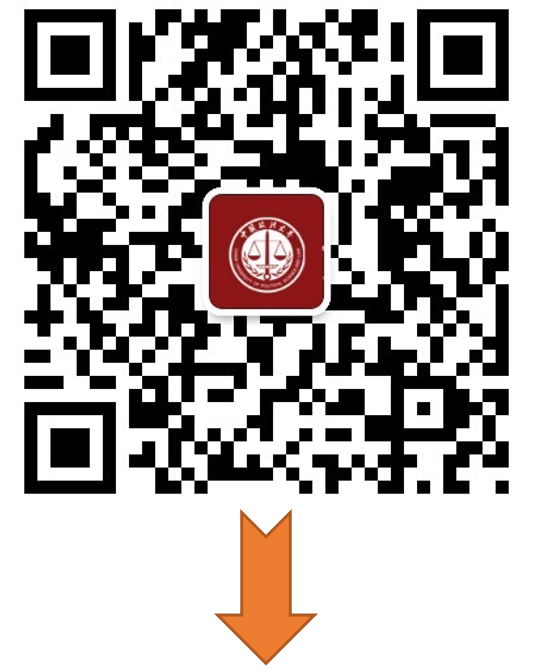 扫码关注后点击进入“身份认证”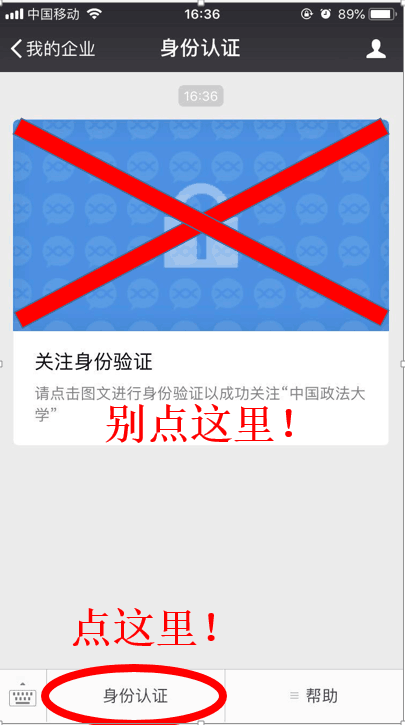 输入智慧法大账号和密码进行身份认证（智慧法大账号和密码即是学校无线网的用户名、密码）填写“微信绑定”的手机号或邮箱完善用户信息，填写一项即可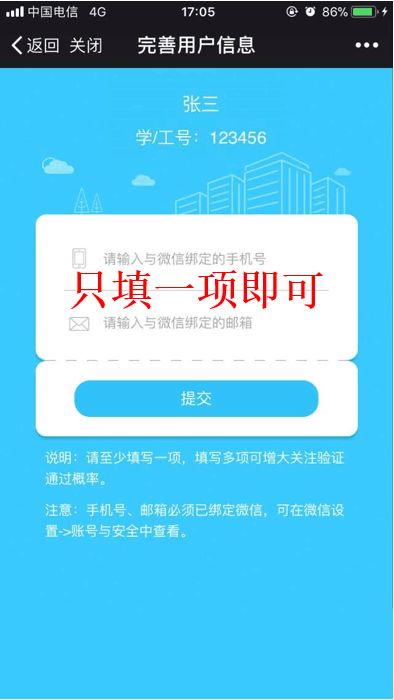 提交信息，等待验证，通过则关注成功！二、央保缴费查询步骤：认证完成后，进入中国政法大学企业号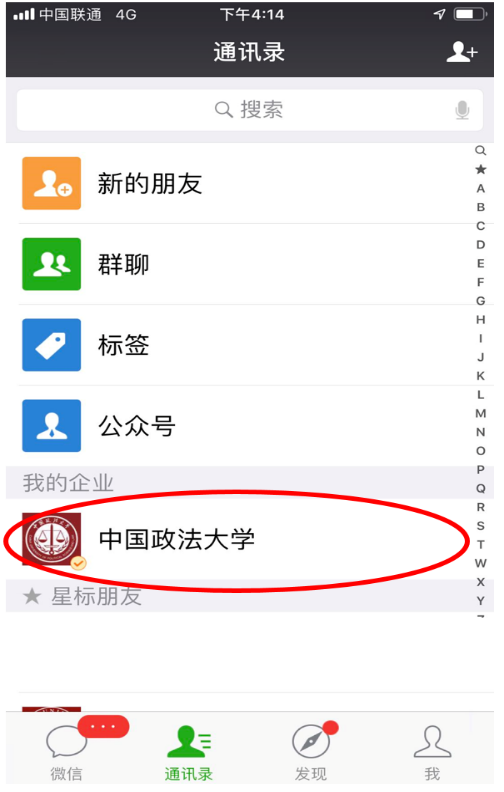 进入企业号后，点击“央保缴费查询”模块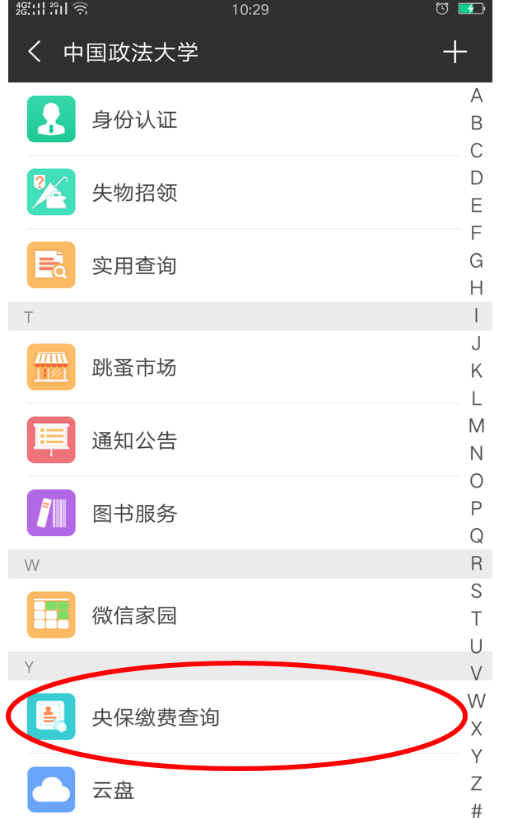 在“当期缴存情况”界面中可显示当前缴费月份的缴存情况，并可点击“查看详情”进行具体情况查询。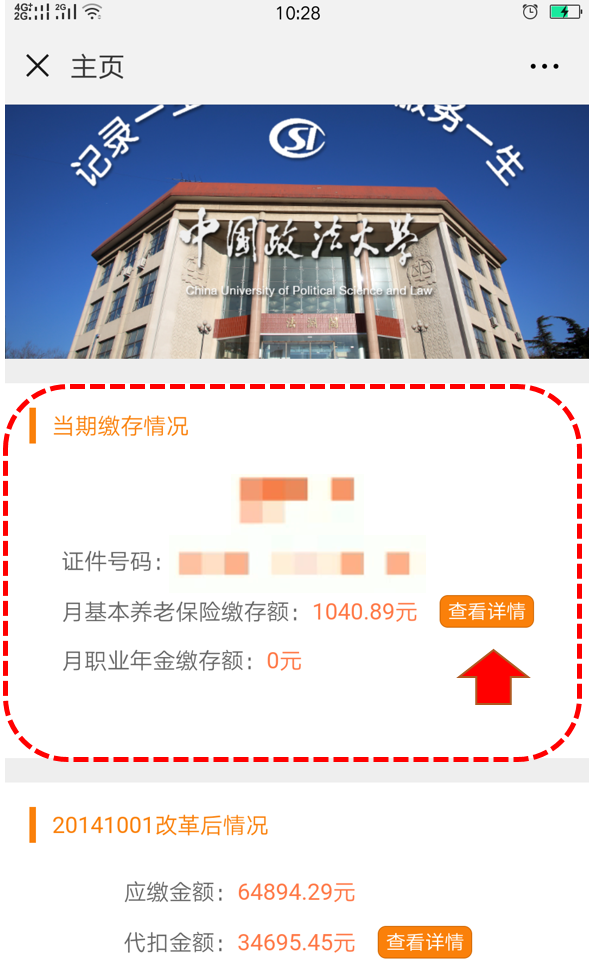 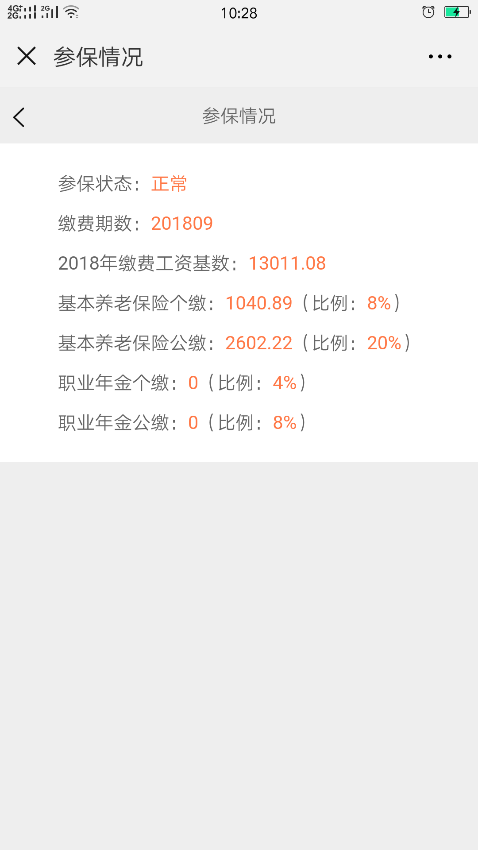 在“20141001改革后情况”界面中可显示自2014年10月1日养老保险改革开始至今的缴存情况，并可点击“查看详情”进行具体情况的查询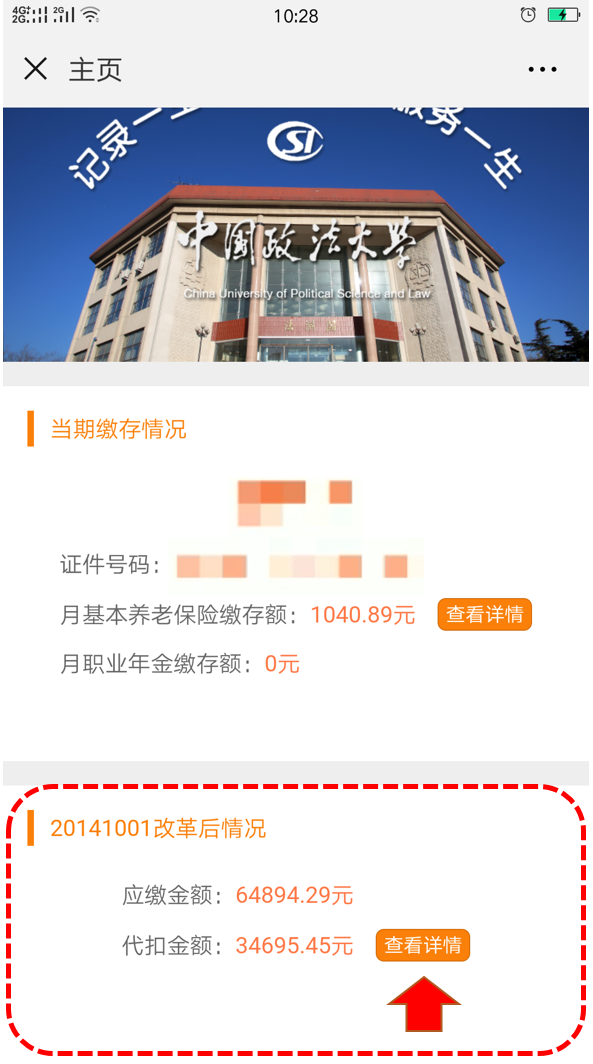 点击“查看详情”后，可分别点击进入，查看历年缴存明细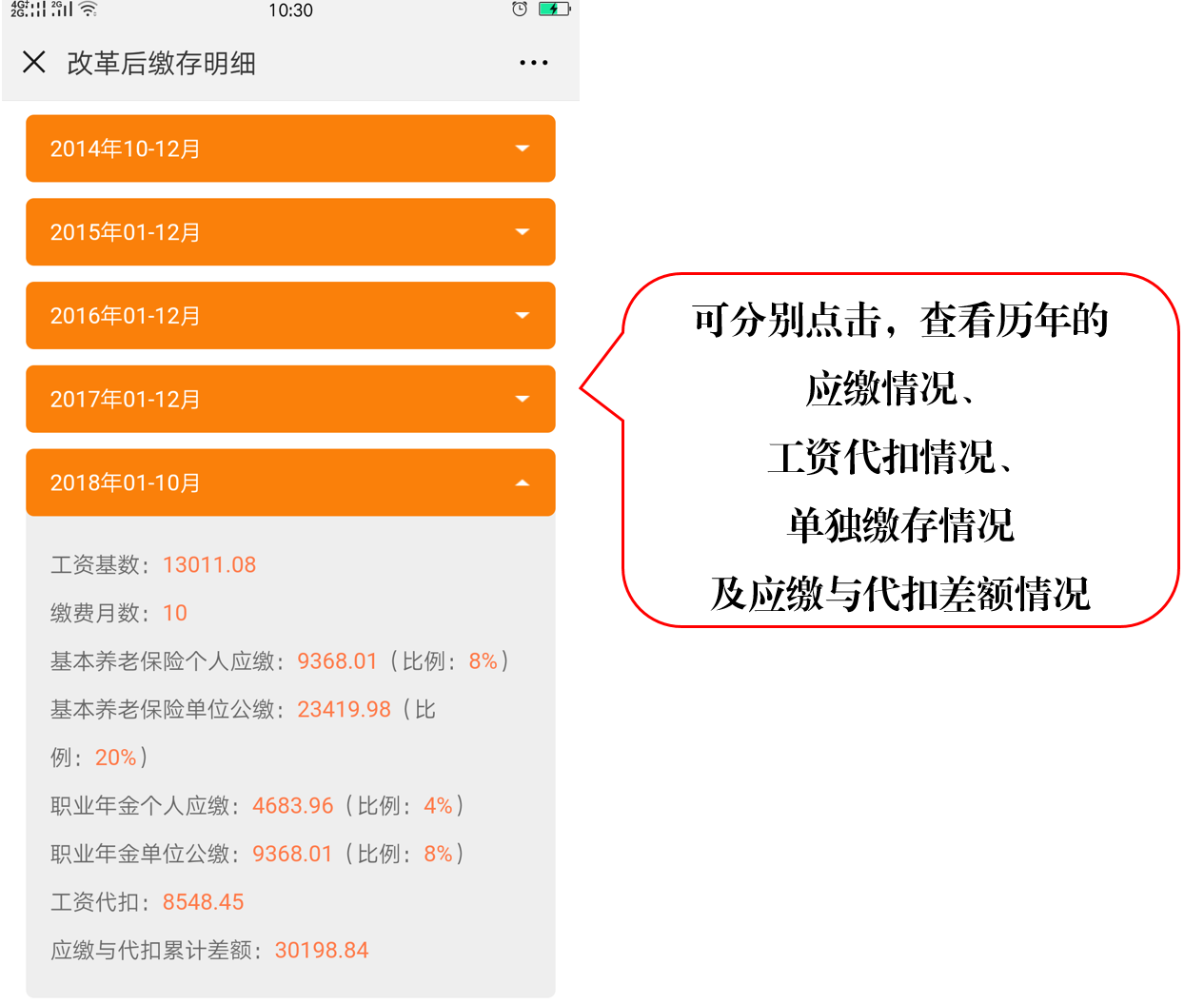 温馨提示：每月25日至次月5日为数据维护期，此期间暂不提供查询服务，敬请谅解！